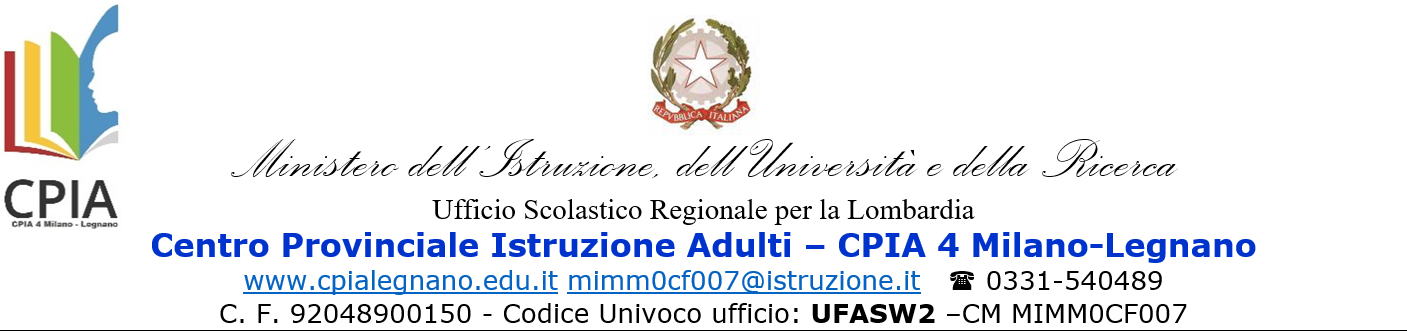 Verbale relativo allo svolgimento del colloquio per la discussione degli elaborati e proposta di punteggioIl giorno ….......…. del mese di giugno dell’anno 2020 alle ore …… , in modalità telematica su piattaforma GSUITE, il Consiglio di classe della classe 3^ sezione……., si riunisce al fine di procedere ai colloqui relativi alla discussione degli elaborati con riferimento ai sottoelencati studenti, convocati secondo il calendario previsto dalla circolare n. 233 del 25 maggio 2020:SESSIONE (prima, seconda, terza…): ………………………….Sono presenti il Dirigente scolastico/Coordinatore, Prof. ………………………………………………………………………..………………………………., che presiede il Consiglio di classe, e i docenti del Consiglio di classe, proff. ……………………………………………………………………………………………………………………………………………………………………..……………………………………………..…………………...............................................................…......…………………………….………..Risulta… assent… il/la Prof…………………………………che viene sostituito/a dal/dalla Prof………………………………………,come da nomina Prot…………………………………. del ………………………………………….Sulla base di quanto previsto dall’art.4, c.1 dell’Ordinanza Ministeriale n. 9 del 16 maggio 2020, e dei criteri deliberati dal Collegio Docenti in data 22 maggio 2020, si procede alla conduzione dei colloqui.Dopo la presentazione degli elaborati di tutti gli studenti calendarizzati nella sessione, il Consiglio di classe si riunisce su altro “link” della piattaforma GSuite. Si procede dunque all’attribuzione di una proposta di punteggio, sulla base della griglia di valutazione dell’elaborato predisposta e deliberata dal Collegio Docenti in data 22 maggio 2020. Il punteggio (voto) è espresso in decimi.Esiti del colloquioLa proposta di punteggio sarà discussa e formalizzata in sede di scrutinio finale.Il Dirigente scolastico/Coordinatore dirige, organizza e coordina le operazioni vigilando sull’operato del Consiglio di classe.Ai sensi dell’art.4, comma 5 dell’O.M. n.9 del 16 maggio 2020, per gli alunni risultati assenti alla presentazione orale, per gravi e documentati motivi, il dirigente scolastico, sentito il consiglio di classe, prevede ove possibile lo svolgimento della presentazione in data successiva e, comunque, entro la data di svolgimento dello scrutinio finale della classe. In caso di impossibilità a svolgere la presentazione orale entro i termini previsti, il consiglio di classe procede comunque alla valutazione dell’elaborato inviato dall’alunno.Letto, approvato e sottoscritto il presente verbale, la seduta è tolta alle ore ………NALUNNO/A (cognome e nome)NALUNNO/A (cognome e nome)Proposta di punteggioU/M123456Il SegretarioIl Coordinatore……………………………….………….........................………..